МКДОУ Усть-Грязнухинский детский сад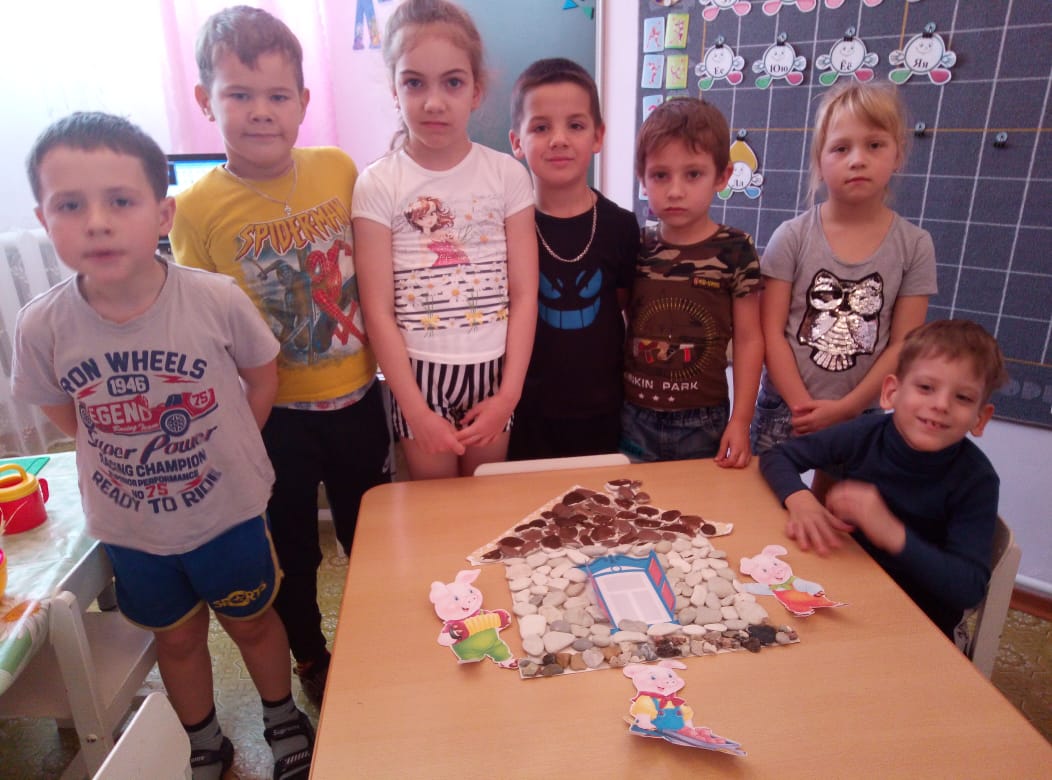 Воспитатель старшей группы:  Кимбель   Татьяна  Николаевна                                19 ноября 2020 года Конспект занятия по экспериментированию«Надо нам построить дом»Цель: закрепить знания о природном материале – камень, бумаге и вате. Формировать умение  обследовать и называть свойства материалов (крепкий, твердый, неровный или гладкий,  тяжелый,  блестящий, красивый, мягкая,  пушистая, легкая и др., воспитывать интерес  к  экспериментированию.Интеграция образовательных областей: познавательное развитие, речевое развитие, художественно - эстетическое развитие,  социально - коммуникативное развитие, физическое развитие.Познавательное развитие: закрепить знания детей о свойствах бумаги, ваты и камней (тяжелый, крепкий, не мнется, прочный,  их форме, размере. Продолжать прививать детям навыки экспериментирования. Развивать исследовательский интерес к камням. Способствовать развитию мыслительных умений: сравнивать, обобщать, анализировать.Речевое развитие: развивать речь и обогащать словарный запас детей.Социально - коммуникативное: воспитывать у детей умение слушать воспитателя, сверстников, не перебивая. Воспитывать бережное отношение к неживой природе.Художественно - эстетическое: упражнять детей выкладывать камушки ровно, прикреплять их к пластилину, не выходить за границы.Физическое развитие: развивать двигательную активность детей.Методы и приёмы:Практические: создание художественного продукта, опыты, экспериментирование, физкультминутка, сюрпризный момент.Словесные: беседа, объяснения, вопросы к детям, словесная игра.Материал и оборудование: посылка с образцами материалов (вата, бумага, камень). На каждого ребенка: тарелочка с материалами (вата, бумага, камень); стаканчик с водой, ложечка.Для продуктивной деятельности ватман с изображением заготовки дома, камешки для мозаики.Предварительная работа:Чтение художественной литературы: сказка «Три поросенка» в пер. С. Михалкова, С. Баруздин «Строим дом». Рассматривание альбома «Камни в природе». Рассматривание камней в уголке опытно-экспериментальной деятельности.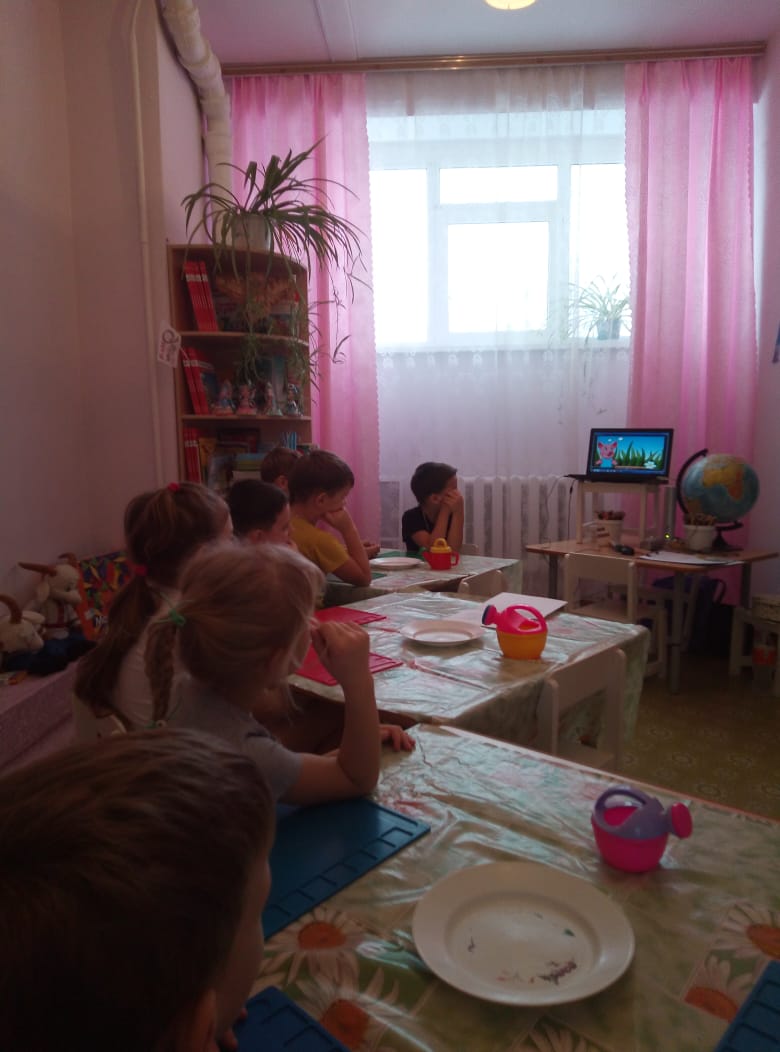 Ход занятия: Воспитатель: Тогда давайте произнесем наш девиз.Все встают в круг и кладут руки на руки друг другу и произносят девиз:Наш девиз: Не унывать!Все пройти и все узнать!Молодцы ребята, давайте отправимся в путь!Воспитатель: Давайте ребята поздороваемся с гостями. Раздается стук в дверь и входит почтальон и приносит посылку от поросят письмоЗдравствуйте ребята. Меня зовут Ниф-Ниф. Мы с моими братьямиНаф-Нафом и Нуф-Нуфом собрались строить дом, чтобы он защитил нас от непогоды и от злого волка. Как вы знаете, дом поросенка должен быть крепостью. Поэтому нам нужен крепкий и надежный дом. Но мы не знаем, из чего лучше его построить. Я принес вам несколько материалов. Помогите нам выяснить, из какого материала лучше всего строить дом?Ниф-Ниф передает шкатулку, в которой лежит камень, вата и бумага Воспитатель: Давайте рассмотрим повнимательнее материалы, которые прислали поросята.(Дети подходят к демонстрационному столику и рассматривают бумагу разных цветов и качества, разные по форме камни и вату)Воспитатель: Как вы считаете, из какого материала лучше построить дом для поросят?Дети:(ответы детей).Воспитатель: А теперь давайте представим, как мы будем строить дом.Динамическая пауза «Строим дом»Я хочу построить дом, (Руки сложить домиком, и поднять над головой)Чтоб окошко было в нём, (Пальчики обеих рук соединить в кружочек)Чтоб у дома дверь была, (Ладошки рук соединяем вместе вертикально)Рядом чтоб сосна росла. (Одну руку поднимаем вверх и "растопыриваем" пальчики)Чтоб вокруг забор стоял,Пёс ворота охранял, (Соединяем руки в замочек и делаем круг перед собой)Солнце было, дождик шёл, (Сначала поднимаем руки вверх, пальцы "растопырены". Затем пальцы опускаем вниз, делаем "стряхивающие" движения)И тюльпан в саду расцвёл! (Соединяем вместе ладошки и медленно раскрываем пальчики - "бутончик тюльпана")Воспитатель: Ну что же, размялись, отдохнули! А теперь пора за работу!Проверим, правы ли вы. Для этого мы проведем экспериментыЭксперимент – это особый метод исследования, с помощью него мы можем многое узнать, что нам неизвестно.Дети подходят к столам, на которых блюдца, стаканчики с водой, ложечки, кусочки ваты, бумаги и камень – на каждого ребенка.Воспитатель: Прежде чем приступить к экспериментам надо вспомнить правила работы в лаборатории. 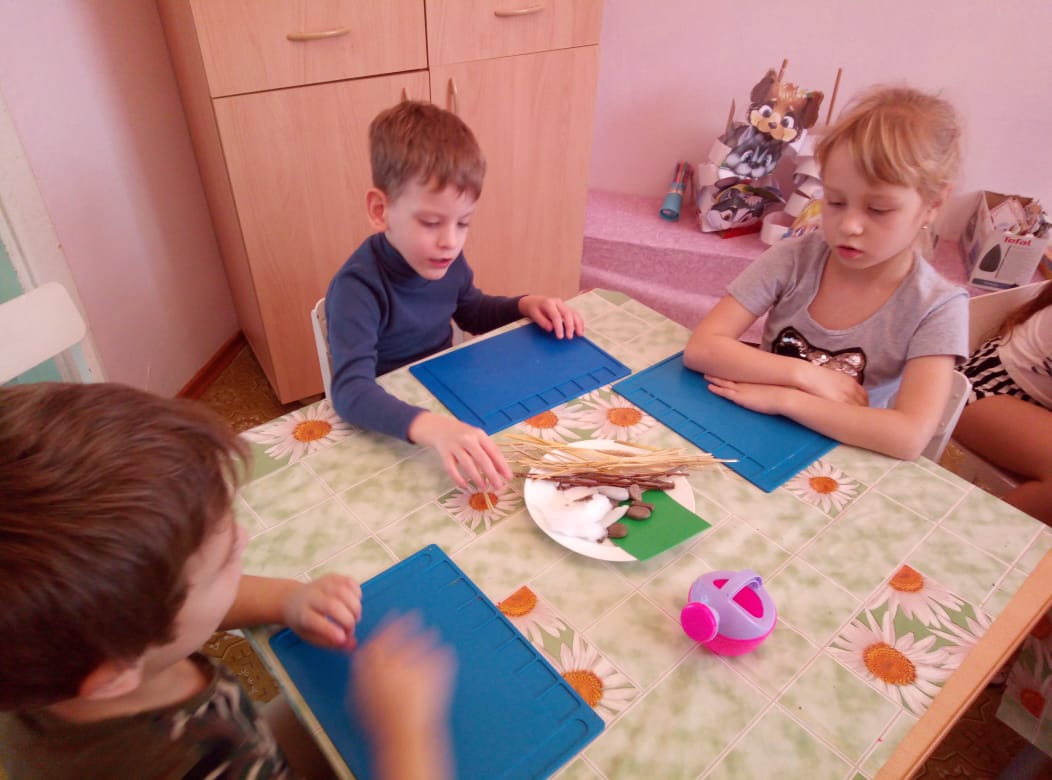 Правило 1. Надо соблюдать тишину.Правило 2. Каждый работает за своим рабочим местом и не мешает другому.Правило 3. Нельзя ничего брать без разрешения воспитателя.Правило 4. Надо делать все аккуратно.Правило 5. Пробовать на вкус и брать в рот ничего нельзя.Опыт 1. «Сравниваем на ощупь»Воспитатель: Сравним предметы на ощупь. Возьмите в руки вату. Какая она на ощупь? (мягкая, пушистая). Возьмите бумагу. Какая она? (легкая, гладкая). Возьмите в руки камень, какой он? (твердый, гладкий, тяжелый).Какой самый твердый материал? (дети делают вывод)Опыт 2. «Прочность»Воспитатель: Проверим предметы на прочность. Возьмите по очереди в руки бумагу, вату и камень. Попробуйте сжать, скомкать, сломать или порвать каждый из материалов. Что у вас получилось? (камень не сминается, значит, он крепкий, твердый, прочный).Какой материал самый прочный? (дети делают вывод)Опыт 3. «Защита от ветра».Воспитатель: Определим, какой предмет лучше защищает от ветра. Попробуйте подуть на бумагу, вату и камень. Что происходит? Бумага и вата – улетают. А камень остается на месте. Почему? Камень тяжелый.Какой материал самый тяжелый? (дети делают вывод)Опыт 4. «Защита от дождя».Воспитатель: Определим, какой предмет лучше защищает от дождя. Положите все три материала на блюдце. Возьмите ложечку, наберите ею воды из стаканчика и полейте на материалы. Что происходит? Бумага и вата намокли, впитали в себя воду. Камень воду не впитывает, значит, не промокает. Вода стекает с камня.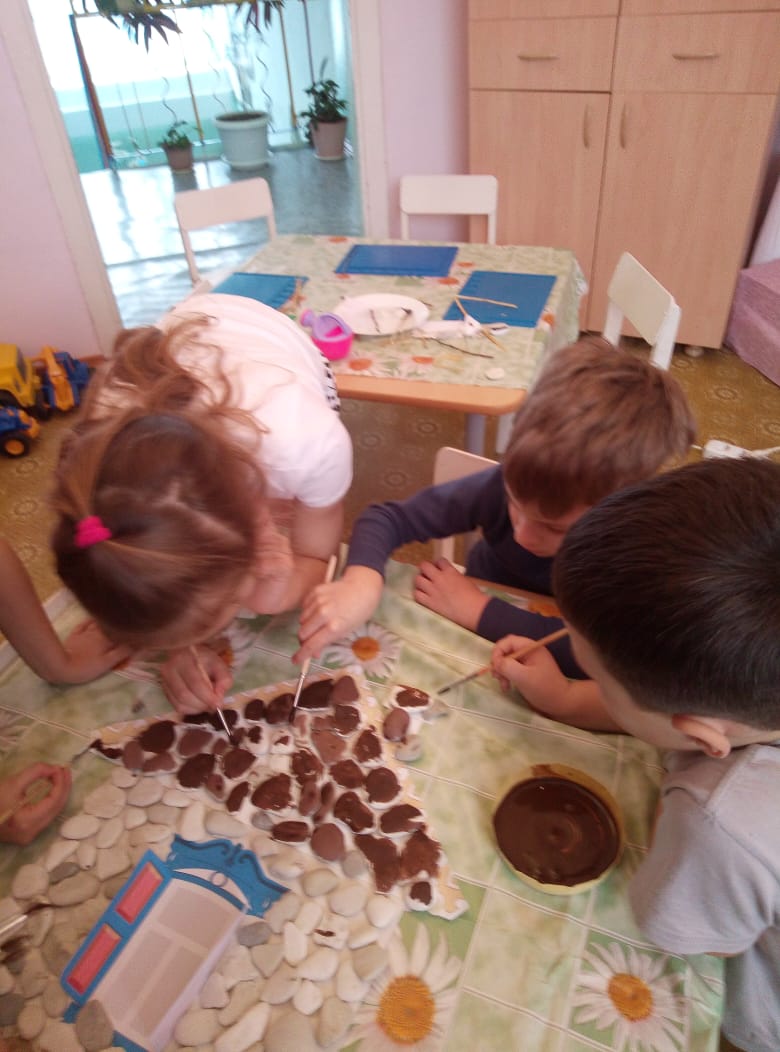 Какой материал не промокает?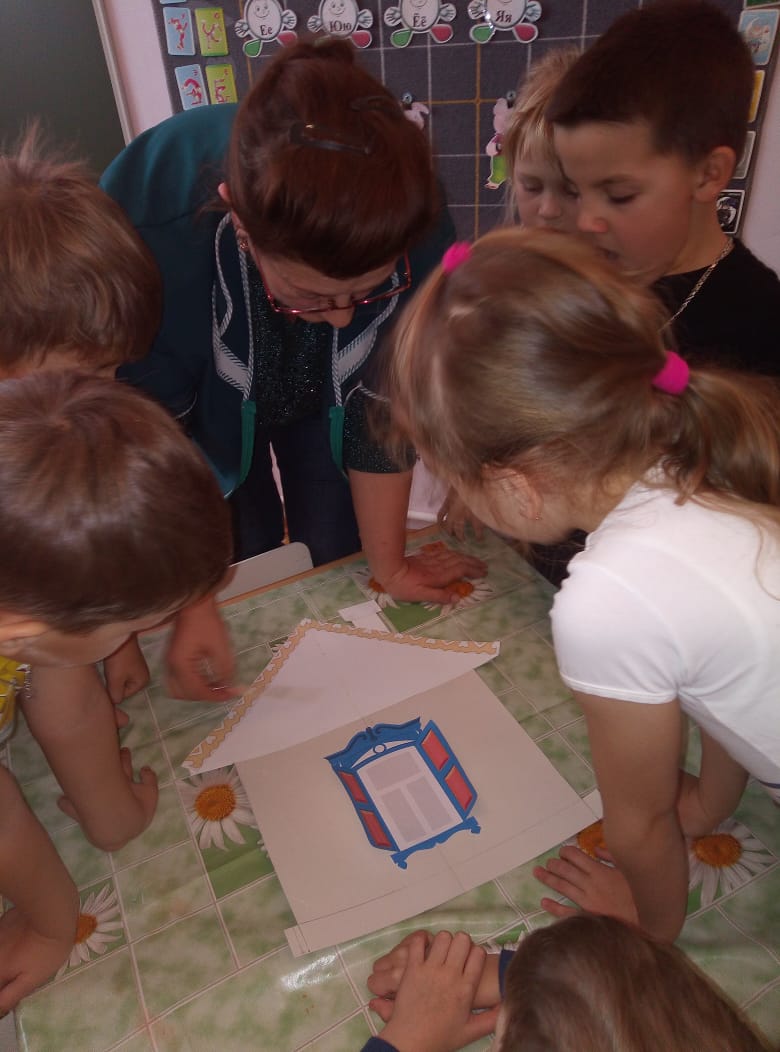 Дети : делают выводыВоспитатель: Вот мы и выяснили, что камень в отличие от бумаги и ваты – прочный, твердый, не мнется, тяжелый, не промокает.Коллективная  продуктивная деятельностьВоспитатель: Давайте все вместе сделаем из камешков домик для поросят. Возьмите камешки  в руки и прикрепите к домику.Воспитатель включает запись песни поросят «Ни кола и ни двора». Дети прикрепляют камешки на домик (на пластилин).Воспитатель: Вот какой красивый дом у нас получилсяПосмотрите это дом-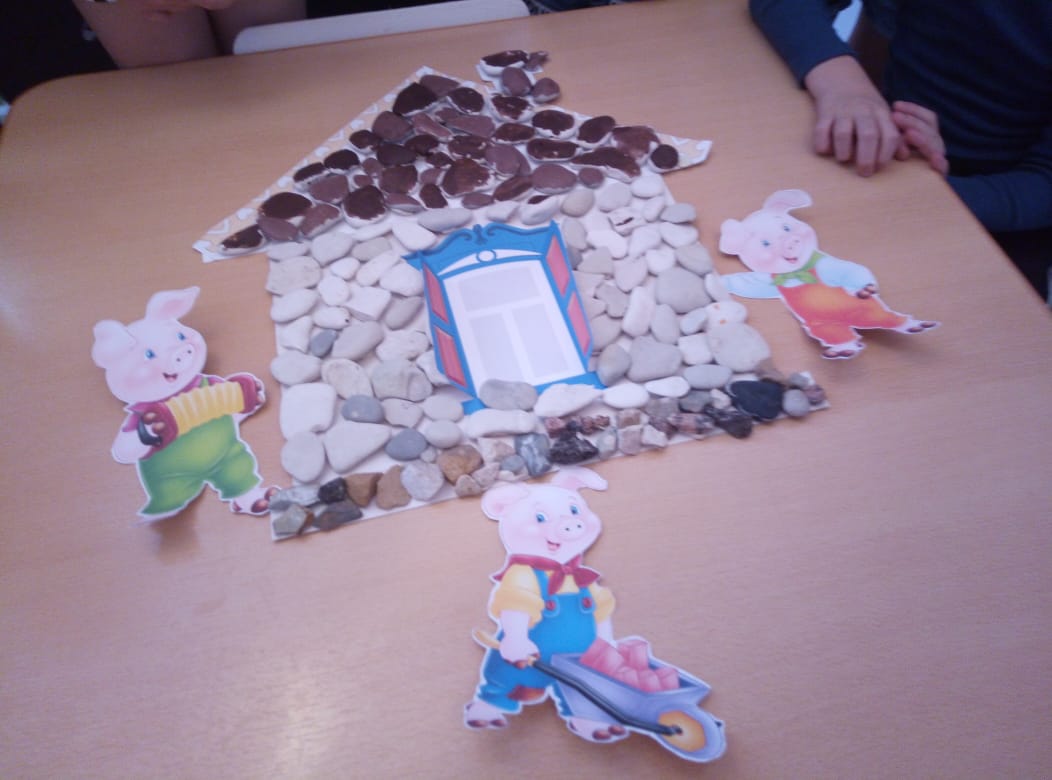 С крышей, дверью и окном,И с крылечком, и с трубой,Заходите смело в дом!Подведение итогов.Воспитатель: Ну что же, ребята, мы славно потрудились и узнали ответ на вопрос поросят, из чего же лучше построить дом. А построенный нами домик мы отправим поросятам.